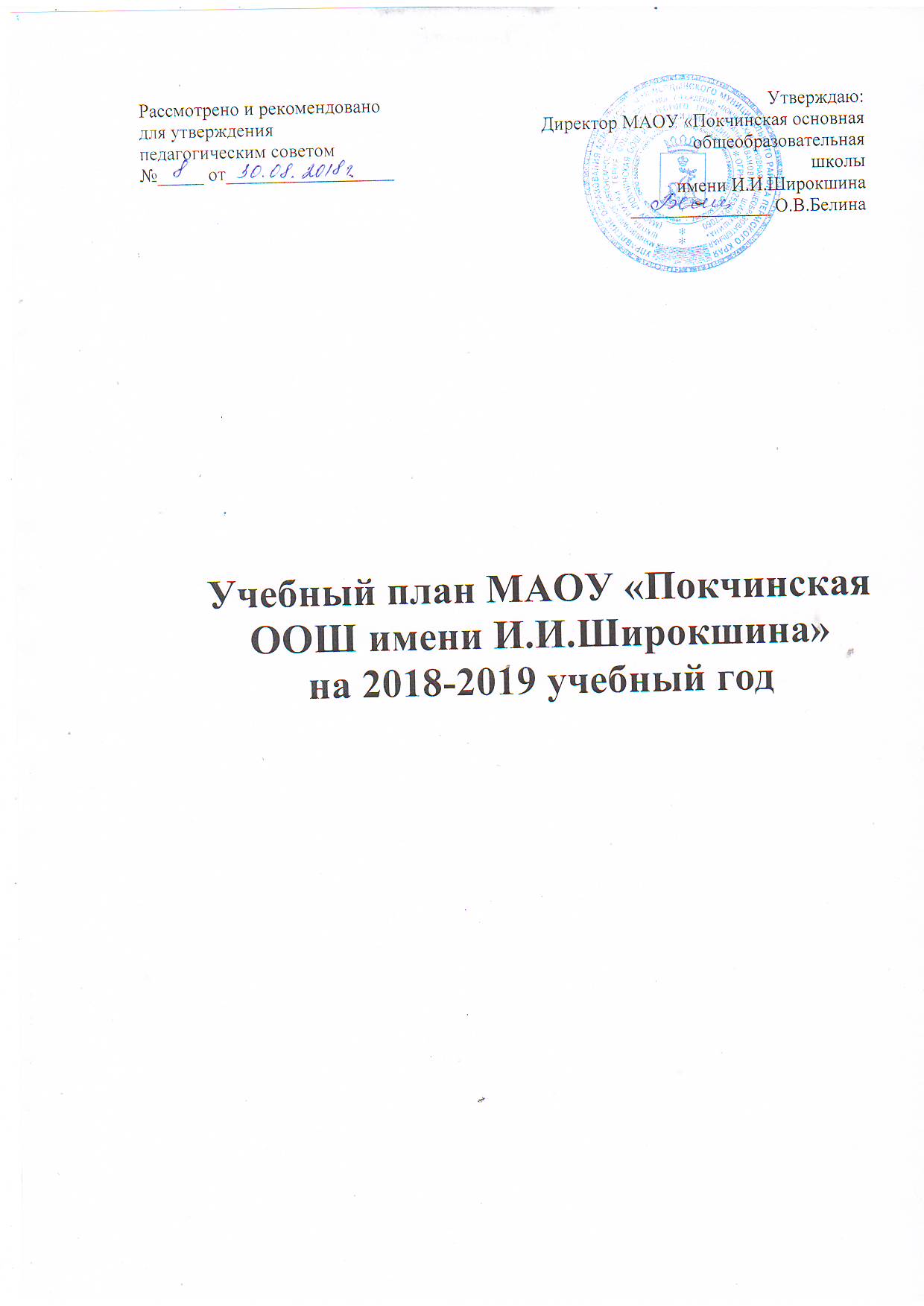 Учебный план МАОУ «Покчинская ООШ имени И.И.Широкшина»на 2018-2019 учебный годУчебный план начального общего образования МАОУ «Покчинская ООШ им. И.И.Широкшина» на 2018-2019 учебный годПояснительная записка       Учебный план составлен с учётом:Федерального закона «Об образовании в РФ» от 29.12.2012 №273-ФЗ Приказ Минобрнауки России № 373 от 06.10.2009 «Об утверждении и введении в действие Федерального государственного образовательного стандарта начального общего образования» (с изменениями);Постановление Главного государственного врача  РФ от 29.12.2010  № 189 «Об утверждении СанПиН 2.4.2.2821-10»Устава школы  Продолжительность учебного года 34 недели, в первом классе — 33 недели. Школа работает в режиме 5-дневной учебной недели.Продолжительность каникул в течение учебного года составляет не менее 30 календарных дней, летом — не менее 8 недель. Для обучающихся в 1 классе устанавливаются в течение года дополнительные недельные каникулы.Продолжительность урока составляет:В 1 классе – 1 полугодие- 35 минут, 2 полугодие – 45 минут во 2-4 классах — 45 минут.Учебный план состоит из двух частей — обязательной части и части, формируемой участниками образовательного процесса.Обязательная часть учебного плана отражает содержание образования, которое обеспечивает достижение важнейших целей современного начального образования:·формирование гражданской идентичности обучающихся, приобщение их к общекультурным, национальным и этнокультурным ценностям;·готовность обучающихся к продолжению образования на последующих ступенях основного общего образования, их приобщение к информационным технологиям;·формирование здорового образа жизни, элементарных правил поведения в экстремальных ситуациях;·личностное развитие обучающегося в соответствии с его индивидуальностью.Учебный план (годовой)Формы промежуточной аттестации: Промежуточная аттестация учащихся осуществляется по четвертям, с фиксацией их достижений в электронных журналах в виде отметок по пятибалльной шкале, промежуточные (четвертные) оценки выставляются за четверти 4 раза в год, на основе которых выставляется годовая отметка. Промежуточная аттестация проводится в 1-4 классах по всем предметам учебного плана в конце учебного года. Сроки проведения промежуточной аттестации утверждаются приказом директора школы не позднее 4-х недель до окончания учебного года. Повторная промежуточная аттестация в переводных классах (в 1-4) проводится в течение последней недели учебного года без прекращения общеобразовательного процесса.Учебный план начального общего образования для обучения учащихся с задержкой психического развитияМАОУ «Покчинская ООШ им. И.И.Широкшина» на 2018-2019 учебный годдля 1-4 классовПояснительная записка       Учебный план составлен с учётом:Федерального закона «Об образовании в РФ» от 29.12.2012 №273-ФЗ Постановление Главного государственного санитарного врача РФ от 10.07.2015 N 26 "Об утверждении СанПиН 2.4.2.3286-15 "Санитарно-эпидемиологические требования к условиям и организации обучения и воспитания в организациях, осуществляющих образовательную деятельность по адаптированным основным общеобразовательным программам для обучающихся с ограниченными возможностями здоровья"Приказ Минобрнауки России от 19.12.2014 № 1598 «Об утверждении федерального государственного образовательного стандарта начального общего образования обучающихся с ограниченными возможностями здоровья»(далее – ФГОС НОО ОВЗ)Устава школы  Учебный план состоит из двух частей — обязательной части и части, формируемой участниками образовательных отношений.Часть, формируемая участниками образовательного процессаУчебным планом школы предусмотрено следующее распределение часов части, формируемой участниками образовательного процесса: 3-й класс -1 час на преподавание русского языка с целью расширения и углубления знаний учащихся, развития их познавательной активности; 1 час на преподавание иностранного языка с целью, формирования коммуникативных умений во всех видах речевой деятельности.4 класс - 1 час на преподавание литературного чтения с целью расширения и углубления знаний учащихся, развития их познавательной активности; 1 час на преподавание иностранного языка с целью, формирования коммуникативных умений во всех видах речевой деятельности.2 классы – 2 часа на преподавание иностранного языка с целью, формирования коммуникативных умений во всех видах речевой деятельностиКоррекционно-развивающая область, согласно требованиям Стандарта, является обязательной частью внеурочной деятельности и представлена фронтальными и индивидуальными коррекционно-развивающими занятиями (логопедическими и психокоррекционными) и ритмикой, направленными на коррекцию дефекта и формирование навыков адаптации личности в современных жизненных условиях. Выбор коррекционно-развивающих курсов для индивидуальных и групповых занятий, их количественное соотношение, содержание осуществляется школой, исходя из психофизических особенностей обучающихся с ЗПР на основании рекомендаций ПМПК и индивидуальной программы реабилитации инвалида. Коррекционно-развивающие занятия могут проводиться в индивидуальной и групповой форме.В организации внеурочной деятельности принимают участие все педагогические работники школы (учителя-дефектологи, учителя-логопеды, педагоги-психологи, педагоги дополнительного образования и др.), так же и медицинские работники.Время, отведённое на внеурочную деятельность, не учитывается при определении максимально допустимой недельной нагрузки обучающихся, но учитывается при определении объёмов финансирования, направляемых на реализацию АООП НОО. Распределение часов, предусмотренных на внеурочную деятельность, осуществляется следующим образом: недельная нагрузка ― 10 ч, из них 7 ч отводится на проведение коррекционных занятий.Продолжительность учебной недели– 5 дней. Обучение проходит в одну смену.Продолжительность учебного года составляет 34 недели, в 1 и 1 дополнительном классах  — 33 недели. Продолжительность каникул в течение учебного года составляет не менее 30 календарных дней, летом — не менее 8 недель. Для обучающихся в 1 и 1 дополнительном1 классов устанавливаются в течение года дополнительные недельные каникулы. Продолжительность учебных занятий составляет 40 минут. При определении продолжительности занятий в 1 и 1 дополнительном классах используется «ступенчатый» режим обучения: в первом полугодии (в сентябре, октябре − по 3 урока в день по 35 минут каждый, в ноябре-декабре − по 4 урока по 35 минут каждый; январь-май − по 4 урока по 40 минут каждый);Часы коррекционно-развивающей области представлены групповыми и индивидуальными коррекционно-развивающими занятиями (логопедическими и психокоррекционными), направленными на коррекцию недостатков психофизического развития обучающихся и восполнение пробелов в знаниях, а также групповыми занятиями по ритмике, направленными на коррекцию отклонений в развитии моторной деятельности обучающихся, развитие пространственных представлений, координации движений и улучшения осанки детей. Количество часов в неделю указывается на одного учащегося. Коррекционно-развивающие занятия проводятся в течение учебного дня и во внеурочное время. На индивидуальные коррекционные занятия отводится до 25 мин., на групповые занятия – до 40 минут.Формы промежуточной аттестации: Промежуточная аттестация учащихся осуществляется по четвертям, с фиксацией их достижений в электронных журналах в виде отметок по пятибалльной шкале, промежуточные (четвертные) оценки выставляются за четверти 4 раза в год, на основе которых выставляется годовая отметка. Промежуточная аттестация проводится в 1-4 классах по всем предметам учебного плана в конце учебного года. Сроки проведения промежуточной аттестации утверждаются приказом директора школы не позднее 4-х недель до окончания учебного года. Повторная промежуточная аттестация в переводных классах (в 1-4) проводится в течение последней недели учебного года без прекращения общеобразовательного процесса.Учебный план основного общего образования для  5-8 классов МАОУ «Покчинская ООШ имени И.И.Ширлокшина» на 2018-2019 учебный годПояснительная запискаУчебный план МАОУ «Покчинская ООШ имени И.И.Широкшина» составлен на основанииФедерального закона «Об образовании в РФ» от 29.12.2012 №273-ФЗ Приказа Министерства образования и науки Российской Федерации от 17 декабря 2010 года № 1897 «Об утверждении Федерального государственного образовательного стандарта основного общего образования». Федеральный государственный образовательный стандарт основного общего образования постановления Федеральной службы по надзору в сфере защиты прав потребителей и благополучия человека и Главного государственного санитарного врача Российской Федерации от 29. 12. 2010 г. N 189 «Об утверждении СанПиН 2.4.2.2821-10 «Санитарно-эпидемиологические требования к условиям и организации обучения в общеобразовательных учреждениях»В 5-8 классах пятидневная учебная неделя.Предельно допустимая аудиторная учебная нагрузка в 5 классе - 29 часов, 6 классе - 30 часов, 7 класс – 32 часа, 8 класс – 33 часа. Продолжительность урока 45 минут. Продолжительность перемен регулируется годовым календарным учебным графиком. Продолжительность учебного года - 34 недели.Предметные областиРусский язык и литература. Изучение предметной области "Русский язык и литература" - языка как знаковой основе человеческого общения, формирования гражданской, этнической и социальной идентичности, позволяющей понимать, быть понятым, выражать внутренний мир человека, должно обеспечить:получение доступа к литературному наследию и через него к сокровищам отечественной и мировой культуры и достижениям цивилизации;формирование основы для понимания особенностей разных культур и воспитания уважения к ним;осознание взаимосвязи между своим интеллектуальным и социальным ростом, способствующим духовному, нравственному, эмоциональному, творческому, этическому и познавательному развитию;формирование базовых умений, обеспечивающих возможность дальнейшего изучения языков, с установкой на билингвизм;обогащение активного и потенциального словарного запаса для достижения более высоких результатов при изучении других учебных предметов.Данная предметная область представлена учебными предметами:й класс: русский язык - 5 часов; литература - 3 часа; й класс : русский язык - 6 часов; литература - 3 часа;й класс: русский язык – 4 часа; литература – 2 часа;й класс: русский язык – 3 часа; литература -2 часа;   Иностранные языки.й класс: иностранный язык (английский)- 3 часа;й класс: иностранный язык (английский) - 3 часа;й класс: иностранный язык (английский) – 3 часа;й класс: иностранный язык (английский) – 3 часаМатематика и информатика. Изучение предметной области "Математика и информатика" должно обеспечить:осознание значения математики и информатики в повседневной жизни человека;формирование представлений о социальных, культурных и исторических факторах становления математической науки;понимание роли информационных процессов в современном мире;формирование представлений о математике как части общечеловеческой культуры, универсальном языке науки, позволяющем описывать и изучать реальные процессы и явления.Данная предметная область представлена учебными предметами:й класс: математика - 5 часов;й класс: математика - 5 часов;7-8классы: алгебра - 3 часа, геометрия - 2 часа, информатика и ИКТ - 1 час. Общественно-научные предметы. Изучение предметной области "Общественно-научные предметы" обеспечит:формирование мировоззренческой, ценностно-смысловой сферы обучающихся, личностных основ российской гражданской идентичности, социальной ответственности, правового самосознания, поликультурности, толерантности, приверженности ценностям, закрепленным в Конституции Российской Федерации;понимание основных принципов жизни общества, роли окружающей среды как важного фактора формирования качеств личности, ее социализации;владение экологическим мышлением, обеспечивающим понимание взаимосвязи между природными, социальными, экономическими и политическими явлениями, их влияния на качество жизни чело-века и качество окружающей его среды;осознание своей роли в целостном, многообразном и быстро изменяющемся глобальном мире;приобретение теоретических знаний и опыта их применения для адекватной ориентации в окружающем мире, выработки способов адаптации в нем, формирования собственной активной позиции в общественной жизни при решении задач в области социальных отношений.При изучении общественно-научных предметов задача развития и воспитания личности обучающихся является приоритетной.Данная предметная область представлена учебными предметами:й класс: история - 2 часа; обществознание - 1 час; география - 1 час;й класс: история - 2 часа; обществознание - 1 час; география - 1 час;й класс: история - 2 часа; обществознание - 1 час; география - 2 часа;й класс: история - 2 часа; обществознание - 1 час; география - 2 часа;Основы духовно-нравственной культуры народов России. В 5 классе учебный предмет Основы духовно-нравственной культуры народов России – 0,5 час.Естественнонаучные предметы.Изучение предметной области "Естественнонаучные предметы" должно обеспечить:формирование целостной научной картины мира;понимание возрастающей роли естественных наук и научных исследований в современном мире, постоянного процесса эволюции научного знания, значимости международного научного сотрудничества;овладение научным подходом к решению различных задач;овладение умениями формулировать гипотезы, конструировать, проводить эксперименты, оценивать полученные результаты;овладение умением сопоставлять экспериментальные и теоретические знания с объективными реалиями жизни;воспитание ответственного и бережного отношения к окружающей среде;овладение экосистемной познавательной моделью и ее применение в целях прогноза экологических рисков для здоровья людей, безопасности жизни, качества окружающей среды;осознание значимости концепции устойчивого развития;формирование умений безопасного и эффективного использования лабораторного оборудования, проведения точных измерений и адекватной оценки полученных результатов, представления научно обоснованных аргументов своих действий, основанных на межпредметном анализе учебных задач.Данная предметная область представлена учебными предметами:й класс: биология - 1 час;й класс: биология - 1 час;й класс: биология – 2 час; физика – 2 часа;й класс: биология – 2 час; физика – 2 часа;Искусство. Изучение предметной области "Искусство" должно обеспечить:осознание значения искусства и творчества в личной и культурной самоидентификации личности;развитие эстетического вкуса, художественного мышления обучающихся, способности воспринимать эстетику природных объектов, сопереживать им, чувственно-эмоционально оценивать гармоничность взаимоотношений человека с природой и выражать свое отношение художественными средства-ми;развитие индивидуальных творческих способностей обучающихся, формирование устойчивого интереса к творческой деятельности;формирование интереса и уважительного отношения к культурному наследию и ценностям народов России, сокровищам мировой цивилизации, их сохранению и приумножению.Предметная область представлена учебным предметом:5-7 класс: музыка - 1 час.5-7 класс: изобразительное искусство – 1часТехнология. Изучение предметной области "Технология" должно обеспечить:развитие инновационной творческой деятельности обучающихся в процессе решения прикладных учебных задач;активное использование знаний, полученных при изучении других учебных предметов, и сформированных универсальных учебных действий;совершенствование умений выполнения учебно-исследовательской и проектной деятельности;формирование представлений о социальных и этических аспектах научнотехнического прогресса;формирование способности придавать экологическую направленность любой деятельности, проекту; демонстрировать экологическое мышление в разных формах деятельности.Предметная область представлена учебными предметами:5-6 классы: технология- 2 часа;7,8 класс: технология – по 1 часу;Физическая культура и Основы безопасности жизнедеятельности. Изучение предметной области "Физическая культура и основы безопасности жизнедеятельности" должно обеспечить:физическое, эмоциональное, интеллектуальное и социальное развитие личности обучающихся с учетом исторической, общекультурной и ценностной составляющей предметной области;формирование и развитие установок активного, экологически целесообразного, здорового и безопасного образа жизни;понимание личной и общественной значимости современной культуры безопасности жизнедеятельности;овладение основами современной культуры безопасности жизнедеятельности, понимание ценности экологического качества окружающей среды, как естественной основы безопасности жизни;понимание роли государства и действующего законодательства в обеспечении национальной безопасности и защиты населения;развитие двигательной активности обучающихся, достижение положительной динамики в развитии основных физических качеств и показателях физической подготовленности, формирование потребности в систематическом участии в физкультурно-спортивных и оздоровительных мероприятиях;установление связей между жизненным опытом обучающихся и знаниями из разных предметных областей.Данная предметная область представлена учебными предметами:5-8 классы: физическая культура - 3 часа;Часть, формируемая участниками образовательного процессаУчебным планом школы предусмотрено следующее распределение часов части, формируемой участниками образовательного процесса: 5-й класс -0,5 часа на преподавание предмета ОБЖ  с целью формирования у школьников физического, психического и социального благополучия, овладения навыками безопасного поведения.7 класс - 1 час на преподавание ОБЖ с целью: формирования у школьников физического, психического и социального благополучия, овладения навыками безопасного поведения.6-8 классы - 1 час на преподавание факультатива по английскому языку с целью развития умений выходить из положения в условиях дефицита языковых средств при получении и передаче информации.8 класс  - 0,5 часа на преподавание русского языка, с целью повышения  уровня орфографической грамотности учеников; 0,5 часа на преподавание химии, с целью расширения и углубления знаний учащихся, развития их познавательной активности.Недельный учебный план основного общего образования Формы промежуточной аттестации:Промежуточная аттестация проводится в 5-8 классах по всем предметам учебного плана в конце учебного года. Сроки проведения промежуточной аттестации утверждаются приказом директора школы не позднее 4-х недель до окончания учебного года. Повторная промежуточная аттестация в переводных классах (в 5-8) проводится в течение последней недели учебного года без прекращения общеобразовательного процесса.Учебный план основного общего образования для обучения учащихся с задержкой психического развитияМАОУ «Покчинская ООШ им. И.И.Широкшина» на 2018-2019 учебный годдля 5-8 классовПояснительная записка       Учебный план составлен с учётом:Федерального закона «Об образовании в РФ» от 29.12.2012 №273-ФЗ Приказа Министерства образования и науки Российской Федерации от 17 декабря 2010 года № 1897 «Об утверждении Федерального государственного образовательного стандарта основного общего образования». Федеральный государственный образовательный стандарт основного общего образования Постановление Главного государственного санитарного врача РФ от 10.07.2015 N 26 "Об утверждении СанПиН 2.4.2.3286-15 "Санитарно-эпидемиологические требования к условиям и организации обучения и воспитания в организациях, осуществляющих образовательную деятельность по адаптированным основным общеобразовательным программам для обучающихся с ограниченными возможностями здоровья"Устава школы  Обязательные предметные области учебного плана для обучающихся с ОВЗ и  учебные предметы  соответствуют ФГОС ООО. На  коррекционную работу  отводится  не  менее  5  часов  в  неделю  на  одного  обучающегося  в зависимости от его потребностей.Учебным планом школы предусмотрено следующее распределение часов части, формируемой участниками образовательного процесса: 5-й класс -0,5 часа на преподавание предмета ОБЖ с целью: формирования у школьников физического, психического и социального благополучия, овладения навыками безопасного поведения.6,7,8 классы – по 1 часу на преподавание факультатива по английскому языку, с целью развития умений выходить из положения в условиях дефицита языковых средств при получении и передаче информации.7 класс - 1 час на преподавание ОБЖ с целью: формирования у школьников физического, психического и социального благополучия, овладения навыками безопасного поведения.8 класс  - 0,5 часа на преподавание русского языка, с целью повышения  уровня орфографической грамотности учеников; 0,5 часа на преподавание химии, с целью расширения и углубления знаний учащихся, развития их познавательной активности.Недельный учебный план основного общего образования Формы промежуточной аттестации:Промежуточная аттестация учащихся осуществляется по четвертям, с фиксацией их достижений в электронных журналах в виде отметок по пятибалльной шкале, промежуточные (четвертные) оценки выставляются за четверти 4 раза в год, на основе которых выставляется годовая отметка. Промежуточная аттестация проводится в 5-7 классах по всем предметам учебного плана в конце учебного года. Сроки проведения промежуточной аттестации утверждаются приказом директора школы не позднее 4-х недель до окончания учебного года. Повторная промежуточная аттестация в переводных классах (в 5-7) проводится в течение последней недели учебного года без прекращения общеобразовательного процесса.Учебный план основного общего образования для  9 класса МАОУ «Покчинская ООШ имени И.И.Ширлокшина» на 2018-2019 учебный годПояснительная запискаУчебный план МАОУ «Покчинская основная общеобразовательная школа им.И.И.Широкшина»  сформирован на основе:Федеральный закон «Об образовании в РФ» от 29.12.2012 №273-ФЗ.Приказ Министерства образования  Российской Федерации от 09.03.2004 № 1312 «Об утверждении федерального базисного учебного плана и примерных учебных планов для образовательных учреждений Российской Федерации, реализующих программы общего образования» Приказ Министерства образования Российской Федерации №1089 от 05.03.2004г. «Об утверждении  федерального компонента государственных образовательных стандартов начального общего, основного общего и среднего (полного) общего образования».Приказ  Минобрнауки России от 20.08.2008 № 241 «О внесении изменений в федеральный базисный учебный план и примерные учебные планы для общеобразовательных учреждений Российской Федерации, реализующих программы общего образования, утверждённые приказом Министерства образования Российской Федерации от 9 марта . № 1312 «Об утверждении федерального базисного учебного плана и примерных учебных планов для образовательных учреждений Российской Федерации, реализующих программы общего образования»»Приказ Минобрнауки России №1994 от 03.06.2011г. «О внесении изменений в федеральный учебный план и примерные учебные планы для образовательных учреждений РФ, реализующих программы общего образования, утвержденные приказом МО РФ от 09.03.2004г.  № 1312Приказ Минобрнауки России № 69 от 31.01.2012 «О внесении  изменений в  федеральный компонент  государственных  образовательных стандартов начального  общего, основного общего и среднего (полного) общего  образования    утвержденный приказом Министерства образования и науки РФ от 5 марта 2004г. № 1089.Приказ Минобрнауки России № 74 от 01.02.2012 «О внесении изменений в федеральный базисный учебный план и примерные учебные планы для образовательных учреждений Российской Федерации, реализующих программы общего образования, утвержденные приказом Министерства образования Российской Федерации от 9 марта 2004 г. N 1312»Постановление Главного государственного врача РФ от 29.12.2010 г № 189  «Об утверждении СанПиН 2.4.2821-10»Письмо Минобрнауки РФ от 27.04.2007 N 03-898 О Методических рекомендациях по курсу "Основы безопасности жизнедеятельности»Устава школы   Учебный план обеспечивает:Доступность основного общего образования;Единство процессов обучения и воспитания в рамках единого образовательного пространства;Адаптация учащихся к жизни в обществе;Создание основы для осознанного выбора и последующего освоения профессиональных образовательных программ;Формирование информационной и технологической грамотности;Формирование основ проектной деятельности учащихся;Воспитание культурного человека, патриота своей Родины;Формирование  здорового образа жизни.Учебный план состоит из двух частей: инвариантной и вариативной.Инвариантная часть обеспечивает реализацию федерального компонента государственного образовательного стандарта.	ЦЕЛЬ учебного плана: создание условий для формирования всесторонне развитой личности, готовой к самоопределению, саморазвитию и самореализации.Учебный план состоит из двух частей: инвариантной и вариативной.В инвариантной части учебного плана полностью реализуется компонент государственного стандарта общего образования, который обеспечивает единство образовательного пространства Российской Федерации и гарантирует овладение выпускниками школы необходимым минимумом знаний, умений и навыков, обеспечивающим возможности продолжения образования.          В рамках учебного предмета «Математика» в 9 классе изучается «Алгебра» и «Геометрия». Учебный предмет «Искусство (Музыка и ИЗО» в 9 классе - в интегрированный учебный предмет «Искусство».Вариативная  часть   учебного  плана  обеспечивает  реализацию  школьного  компонента. Учебным планом школы предусмотрено следующее распределение часов части, формируемой участниками образовательного процесса: Русский язык 1 час в 9 классе с целью: повышения  уровня орфографической грамотности учеников.ОБЖ: с учётом требований сегодняшнего дня в вопросах защиты от чрезвычайных ситуаций, а также перспектив развития содержания образования в области безопасности жизнедеятельности введен учебный предмет ОБЖ на ступени основного общего образования. На его освоение отведен 1 час в неделю из вариативной части в  9 классе с целью: формирования у школьников физического, психического и социального благополучия, овладения навыками безопасного поведения.9 классы  - 1 час на преподавание факультатива по английскому языку, с целью развития умений выходить из положения в условиях дефицита языковых средств при получении и передаче информации.Предпрофильная подготовка в 9 классе осуществляется в рамках проведения классных часов, мероприятий, которые обеспечивают проведение информационно-ориентационной работы с учащимися, а также ознакомить их с миром профессий и оказать помощь в осознанном выборе пути профильного и профессионального образования. Основное общее образование (9 класс)Формы промежуточной аттестации:Промежуточная аттестация учащихся осуществляется по четвертям, с фиксацией их достижений в электронных журналах в виде отметок по пятибалльной шкале, промежуточные (четвертные) оценки выставляются за четверти 4 раза в год, на основе которых выставляется годовая отметка. Учебный план основного общего образования для обучения учащихся с задержкой психического развитияМАОУ «Покчинская ООШ им. И.И.Широкшина»на 2018-2019 учебный годдля 9 классаПОЯСНИТЕЛЬНАЯ ЗАПИСКАУчебный план составлен с учетом:- Федеральный закон «Об образовании в РФ» от 29.12.2012 №273-ФЗ.- Приказ Министерства образования  Российской Федерации от 09.03.2004 № 1312 «Об утверждении федерального базисного учебного плана и примерных учебных планов для образовательных учреждений Российской Федерации, реализующих программы общего образования» - инструктивное письмо Министерства образования и Министерства здравоохранения и медицинской промышленности от 24.09.97 г. №№ 15/730-2, 2510/7148-97 «Разъяснения нормализации учебной нагрузки обучающихся в специальных (коррекционных) образовательных учреждениях 1-8 видов»;- Постановление Главного государственного санитарного врача РФ от 10.07.2015 N 26 "Об утверждении СанПиН 2.4.2.3286-15 "Санитарно-эпидемиологические требования к условиям и организации обучения и воспитания в организациях, осуществляющих образовательную деятельность по адаптированным основным общеобразовательным программам для обучающихся с ограниченными возможностями здоровья"
Учебный план обеспечивает:Доступность основного общего образования;Единство процессов обучения и воспитания в рамках единого образовательного пространства;Адаптация учащихся к жизни в обществе;Создание основы для осознанного выбора и последующего освоения профессиональных образовательных программ;Формирование информационной и технологической грамотности;Формирование основ проектной деятельности учащихся;Воспитание культурного человека, патриота своей Родины;Формирование  здорового образа жизни.Учебный план состоит из двух частей: инвариантной и вариативной.Инвариантная часть обеспечивает реализацию федерального компонента государственного образовательного стандарта.	ЦЕЛЬ учебного плана: создание условий для формирования всесторонне развитой личности, готовой к самоопределению, саморазвитию и самореализации.Учебный план состоит из двух частей: инвариантной и вариативной.В инвариантной части учебного плана полностью реализуется компонент государственного стандарта общего образования, который обеспечивает единство образовательного пространства Российской Федерации и гарантирует овладение выпускниками школы необходимым минимумом знаний, умений и навыков, обеспечивающим возможности продолжения образования.          В рамках учебного предмета «Математика» в 9 классе изучается «Алгебра» и «Геометрия». Учебный предмет «Искусство» в 9 классе - в интегрированный учебный предмет «Искусство».Вариативная  часть   учебного  плана  обеспечивает  реализацию  школьного  компонента. Учебным планом школы предусмотрено следующее распределение часов части, формируемой участниками образовательного процесса: Русский язык 1 час в 9 классе с целью: повышения  уровня орфографической грамотности учеников.ОБЖ: с учётом требований сегодняшнего дня в вопросах защиты от чрезвычайных ситуаций, а также перспектив развития содержания образования в области безопасности жизнедеятельности введен учебный предмет ОБЖ на ступени основного общего образования. На его освоение отведен 1 час в неделю из вариативной части в  9 классе с целью: формирования у школьников физического, психического и социального благополучия, овладения навыками безопасного поведения.9 классы  - 1 час на преподавание факультатива по английскому языку, с целью развития умений выходить из положения в условиях дефицита языковых средств при получении и передаче информации.Предпрофильная подготовка в 9 классе осуществляется в рамках проведения классных часов, мероприятий, которые обеспечивают проведение информационно-ориентационной работы с учащимися, а также ознакомить их с миром профессий и оказать помощь в осознанном выборе пути профильного и профессионального образования. Учебный план основного общего образования для обучения учащихся с задержкой психического развитияМАОУ «Покчинская ООШ имени И.И.Широкшина» на 2018-2019 учебный годдля 9 классаУчебный план для обучения учащихся  с умственной отсталостью(интеллектуальными нарушениями)МАОУ «Покчинская ООШ им. И.И.Широкшина» на 2018-2019 учебный годПояснительная запискаУчебный план составлен с учётом:Федерального закона «Об образовании в РФ» от 29.12.2012 №273-ФЗПриказ Министерства образования и науки Российской Федерации от 19.12.2014 № 1599 «Об утверждении федерального государтвеннного образовательного стандарта образования обучающихся с умственной отсталостью (интеллектуальными нарушениями)»Постановление Главного государственного санитарного врача РФ от 10.07.2015 N 26 "Об утверждении СанПиН 2.4.2.3286-15 "Санитарно-эпидемиологические требования к условиям и организации обучения и воспитания в организациях, осуществляющих образовательную деятельность по адаптированным основным общеобразовательным программам для обучающихся с ограниченными возможностями здоровья"Устава школы  На каждом этапе обучения в учебном плане представлены семь предметных областей и коррекционно-развивающая область. Содержание всех учебных предметов, входящих в состав каждой предметной области, имеет ярко   выраженную   коррекционно-развивающую   направленность, заключающуюся в учете особых образовательных потребностей этой категории обучающихся. Кроме этого, с целью коррекции недостатков психического и физического развития обучающихся в структуру учебного плана входит и коррекционно-развивающая область.Учебный план состоит из двух частей — обязательной части и части, формируемой участниками образовательных отношений.Обязательная часть учебного плана определяет состав учебных предметов обязательных предметных областей, которые должны быть реализованы во всех имеющих государственную аккредитацию образовательных организациях, реализующих АООП, и учебное время, отводимое на их изучение по классам (годам) обучения.Учебный  план  для  детей  с  нарушением  интеллекта  включает общеобразовательные учебные предметы, содержание которых адаптировано  к  возможностям  умственно  отсталых  обучающихся  и  предметов коррекционной направленности. Кроме того план содержит коррекционно-развивающую область,  направленную  на  коррекцию  имеющихся нарушений.  В  1-4  классах  осуществляется  начальный  этап  обучения,  на  котором общеобразовательная  подготовка  сочетается  с  коррекционной  и пропедевтической работой. Обучение  общеобразовательным  учебными  предметам  имеет практическую  направленность,  принцип  коррекции  является  ведущим, учитывается  воспитывающая  роль  обучения,  необходимость  формирования черт характера и всей личности в целом.  Предметная область «Язык и речевая практика» представлена учебными предметами «Русский язык» и «Чтение». Задачи обучения учебным предметам «Русский язык» и «Чтение»– научить школьников правильно и осмысленно читать  доступный  их  пониманию  текст,  выработать  элементарные  навыки грамотного  письма,  что  позволит  приблизить  обучающихся  к  знаниям  о культуре, истории, к освоению нравственных норм социального поведения на образцах  доступных  литературных  жанров.  Учитывая  важность  данного предмета  в  учебном  плане  для  обучающихся  с  умственной  отсталостью, увеличены часы на его освоение.Предметная область  «Математика»  представлена учебным предметом «Математика». Учебный предмет «Математика» в  образовании  детей  с  умственной отсталостью представлена  элементарной  математикой  и  в  ее  структуре  – геометрическими  понятиями.  «Математика»  имеет  выраженную  практическую  направленность  с  целью  обеспечения  жизненно  важных умений обучающихся по ведению домашнего  хозяйства, их деятельности  в доступных  профилях  по  труду.  Предметная область «Естествознание» представлена учебными предметами «Мир природы и человека».  Естественнонаучное  образование  обучающихся  с  умственной  отсталостью строится  на  основе  психологических  особенностей  восприятия  и  анализа окружающего  мира.  Естествоведческие  знания  помогают  осмыслению единства  свойств  живой  и  неживой  природы,  формируют  у  обучающихся практические  навыки  взаимодействия  с  объектами  природы,  ее  явлениями. Обучение  по  учебным  предметам  «Изобразительное  искусство»  и «Музыка» предполагает овладение школьниками элементарными основами этих видов деятельности: навыками рисования, слушания музыки и пения. В процессе занятий по этим предметам осуществляется всестороннее развитие, обучение  и  воспитание  детей  –  сенсорное,  умственное,  эстетическое, нравственное,  трудовое.  Коррекционная  направленность  уроков  – обязательное условие учебного процесса.  Учебный  предмет  «Физическая  культура»  направлен  на  коррекцию психофизического  развития  учащихся,  выполняет  общеобразовательную функцию, включает элементы спортивной подготовки.  Наибольший  объем  в  учебном  плане  отводится  учебному  предмету «Профильный труд». Учебный предмет «Профильный труд» дает возможность учащимся овладеть  элементарными  приемами  труда,  формирует  у  них  общетрудовые умения и навыки, самостоятельность, положительную мотивацию в трудовой деятельности.  Имеет  общетехнический  характер, проводится  на  базе  учебных  мастерских  рассматривается  как пропедевтический  период  для  формирования  некоторых  новых организационных  умений  и  навыков  поведения,  целью  которого  является определение индивидуальных профессиональных возможностей учащихся в овладении тем или иным видом профессионального труда.  В 7-9 классах продолжается обучение общеобразовательным учебным предметам. В 7-9 классах расширяется инвариантная часть учебного плана за счет предметной области «Человек и общество» представленной учебными «Основы социальной жизни» 5-9 классы, «История Отечества» 7-9 .Учебный  предмет  «История»  формирует  систему  знаний  о  самых значительных  событиях,  становлении  и  развитии  основ  Российской государственности с древнейших времен до новейшей истории. Нарушение сложных  форм  познавательной  деятельности  при  умственной  отсталости (анализ, классификация, мысленное планирование) не позволяет выстраивать курс истории на основе развернутых хронологических сведений, поэтому он представлен наиболее яркими ключевыми событиями эволюции России как государства,  явлениями,  обогатившими  науку,  производство,  культуру, общественный уклад.  Учебный  предмет  «Основы социальной жизни»»  дает возможность систематизировано формировать и совершенствовать у  детей  необходимые  им  навыки  самообслуживания,  ведения  домашнего хозяйства, ориентировки в окружающем мире.  Предметная область «Естествознание»  в 5-9 классах представлена учебными  предметами  «Природоведение», «Биология», «География». География  включает  физическую  географию России  и  зарубежья,  позволяет  на  основе  межпредметных  связей сформировать  доступные  представления  о  физической,  социально-экономической  географии,  ее  природных  и  климатических  ресурсах, влияющих на образ жизни, хозяйственную деятельность человека на земле. Особое место в учебном предмете «География» отводится изучению родного края,  природоохранной  деятельности,  что  существенно  дополняет  систему воспитательной  работы  по  гражданскому,  нравственно-эстетическому воспитанию.  По окончании 9 класса для учащихся проводится итоговая аттестация по профильному труду. Часть учебного плана, формируемая участниками образовательных отношений.Учебным планом школы предусмотрено следующее распределение часов части, формируемой участниками образовательного процесса:7-9 классы по 1 часу на преподавание математики с целью, систематизации  знаний по математике. 7 класс 1 час на преподавание предмета «Информатика» с целью, формирования у учащихся готовности к использованию средств ИКТ в информационно-учебной деятельности для решения учебных задач.7 класс 1 час на преподавание профильного труда с целью, расширения культурного кругозора.8-9 классы по 1 часу на преподавание предмета «Обществоведение» с целью, формирования нравственного и правового сознания развивающейся личности обучающихся с умственной отсталостью (интеллектуальными нарушениями)Содержание коррекционно-развивающей области учебного плана представлено коррекционными занятиями (логопедическими и психокоррекционными) и ритмикой в младших классах. Всего на коррекционно-развивающую область отводится 6 часов в неделю.Время, отведенное на реализацию коррекционно-развивающей области, не учитывается при определении максимально допустимой недельной нагрузки, но учитывается при определении объемов финансирования.7-9 классыПромежуточная аттестация проводится по русскому языку, математике каждую четверть, проверяется техника чтения в начале и конце учебного года. Формы промежуточной аттестации: - диктант (5-9 кл.)- контрольная работа по математике (7-9 классы). Рассмотрено и рекомендовано	для утвержденияпедагогическим советом №_____ от__________________                                  Утверждаю:                                                                                                                            Директор МАОУ «Покчинская основная                                       общеобразовательная школы имени И.И.Широкшина                                                                                                                                                  _______________ О.В.БелинаПредметные областиучебные предметы                                   классыКоличество часов в неделюКоличество часов в неделюКоличество часов в неделюКоличество часов в неделюВсегоПредметные областиучебные предметы                                   классы               IIIIIIIVВсегоОбязательная частьРусский язык и литературное чтениеРусский язык165\5170\5170\5136\4641Русский язык и литературное чтениеЛитературное чтение132\4136\4136\4136\4540Иностранные языкиИностранный язык (английский язык)–68\268\268\2204Математика и информатикаМатематика 132\4136\4136\4136\4540Обществознание и естествознаниеОкружающий мир66\268\268\268\2270ИскусствоМузыка33\134\134\134\1135ИскусствоИзобразительное искусство33\134\134\134\1135Технология Технология 33\134\134\134\1135Физическая культураФизическая культура99\3102\3102\3102\3405Основы религиозной культуры и светской этикиОсновы религиозной культуры и светской этики–--34\134ИтогоИтого693\21782\23782\23782/23Часть, формируемая участниками образовательного процессаЧасть, формируемая участниками образовательного процесса----Предельно допустимая аудиторная учебная нагрузка при 5-дневной учебной неделе Предельно допустимая аудиторная учебная нагрузка при 5-дневной учебной неделе 21232323Максимально допустимая годовая нагрузка Максимально допустимая годовая нагрузка    6937827827823039Классы Предмет Форма промежуточной аттестации1-4Русский языкдиктанта с грамматическим заданием1-4Литературное чтениеТехника чтения2-4Английский языкКомбинированная работа1-4МатематикаКонтрольная работа1-4Окружающий мирТест 1-4МузыкаСобеседование 1-4Изобразительное искусствоТворческий проект1-4ТехнологияТворческий проект1-4Физическая культураТест, выполнение нормативов4ОРКСЭЗачет Недельный учебный план начального общего образования
обучающихся с задержкой психического развития (вариант 7.2) (вариант 1)Недельный учебный план начального общего образования
обучающихся с задержкой психического развития (вариант 7.2) (вариант 1)Недельный учебный план начального общего образования
обучающихся с задержкой психического развития (вариант 7.2) (вариант 1)Недельный учебный план начального общего образования
обучающихся с задержкой психического развития (вариант 7.2) (вариант 1)Недельный учебный план начального общего образования
обучающихся с задержкой психического развития (вариант 7.2) (вариант 1)Недельный учебный план начального общего образования
обучающихся с задержкой психического развития (вариант 7.2) (вариант 1)Недельный учебный план начального общего образования
обучающихся с задержкой психического развития (вариант 7.2) (вариант 1)Недельный учебный план начального общего образования
обучающихся с задержкой психического развития (вариант 7.2) (вариант 1)Недельный учебный план начального общего образования
обучающихся с задержкой психического развития (вариант 7.2) (вариант 1)Предметные 
областиКлассы Учебные предметыКлассы Учебные предметыКоличество часов 
в неделюКоличество часов 
в неделюКоличество часов 
в неделюКоличество часов 
в неделюКоличество часов 
в неделюВсегоПредметные 
областиКлассы Учебные предметыКлассы Учебные предметы111234ВсегоОбязательная частьОбязательная частьОбязательная частьФилологияРусский языкРусский язык5554423ФилологияЛитературное чтениеЛитературное чтение4444319ФилологияИностранный язык (английский)Иностранный язык (английский)---112Математикаи информатикаМатематикаМатематика4444420Обществознание и естествознаниеОкружающий мирОкружающий мир2222210Основы религиозных культур и светской этикиОсновы религиозных культур и светской этикиОсновы религиозных культур и светской этики11ИскусствоМузыкаМузыка111115ИскусствоИзобразительное искусствоИзобразительное искусство111115ТехнологияТехнологияТехнология111115Физическая культураФизическая культура Физическая культура 3333315ИтогоИтогоИтого2121212121105Часть, формируемая участниками образовательного процессаЧасть, формируемая участниками образовательного процессаЧасть, формируемая участниками образовательного процесса--2226ФилологияФилологияРусский язык11ФилологияФилологияЛитературное чтение11ФилологияФилологияИностранный язык (английский)2114Максимально допустимая недельная нагрузка (при 5-дневной учебной неделе)Максимально допустимая недельная нагрузка (при 5-дневной учебной неделе)Максимально допустимая недельная нагрузка (при 5-дневной учебной неделе)2121232323111Внеурочная деятельность (включая коррекционно-развивающую область):Внеурочная деятельность (включая коррекционно-развивающую область):Внеурочная деятельность (включая коррекционно-развивающую область):101010101050коррекционно-развивающие занятиякоррекционно-развивающие занятиякоррекционно-развивающие занятия7777735Классы Предмет Форма промежуточной аттестации1-4Русский языкдиктанта с грамматическим заданием1-4Литературное чтениеТехника чтения2-4Английский языкКомбинированная работа1-4МатематикаКонтрольная работа1-4Окружающий мирТест 1-4МузыкаСобеседование 1-4Изобразительное искусствоТворческий проект1-4ТехнологияТворческий проект1-4Физическая культураТест, выполнение нормативов4ОРКСЭЗачет Предметные областиПредметные областиПредметные областиУчебныепредметыКлассыКоличество часов в неделюКоличество часов в неделюКоличество часов в неделюКоличество часов в неделюКоличество часов в неделюКоличество часов в неделюКоличество часов в неделюПредметные областиПредметные областиПредметные областиУчебныепредметыКлассыVVIVIIVIIVIIIВсегоОбязательная частьРусский язык и литератураРусский язык и литератураРусский язык и литератураРусский язык56643 (+0,5)18Русский язык и литератураРусский язык и литератураРусский язык и литератураЛитература3332210Иностранные языкиИностранные языкиИностранные языкиИностранный язык3333312Математика и информатикаМатематика и информатикаМатематика и информатикаМатематика55 5 10Математика и информатикаМатематика и информатикаМатематика и информатикаАлгебра33 6Математика и информатикаМатематика и информатикаМатематика и информатикаГеометрия224Математика и информатикаМатематика и информатикаМатематика и информатикаИнформатика112Общественно-научные предметыОбщественно-научные предметыОбщественно-научные предметыИстория222228Общественно-научные предметыОбщественно-научные предметыОбщественно-научные предметыОбществознание111114Общественно-научные предметыОбщественно-научные предметыОбщественно-научные предметыГеография111226Основы духовно-нравственной культуры народов РоссииОсновы духовно-нравственной культуры народов РоссииОсновы духовно-нравственной культуры народов РоссииОсновы духовно-нравственной культуры народов России0,50,5Естественно-научные предметыЕстественно-научные предметыЕстественно-научные предметыФизика224Естественно-научные предметыЕстественно-научные предметыЕстественно-научные предметыХимия2(+0,5)2Естественно-научные предметыЕстественно-научные предметыЕстественно-научные предметыБиология111226ИскусствоИскусствоИскусствоМузыка11113ИскусствоИскусствоИскусствоИзобразительное искусство111114ТехнологияТехнологияТехнологияТехнология222116Физическая культура и Основы безопасности жизнедеятельностиФизическая культура и Основы безопасности жизнедеятельностиФизическая культура и Основы безопасности жизнедеятельностиОБЖ(+0,5)11Физическая культура и Основы безопасности жизнедеятельностиФизическая культура и Основы безопасности жизнедеятельностиФизическая культура и Основы безопасности жизнедеятельностиФизическая культура3333312ИтогоИтогоИтогоИтого28,529293031118,5Часть, формируемая участниками образовательных отношенийЧасть, формируемая участниками образовательных отношенийЧасть, формируемая участниками образовательных отношенийЧасть, формируемая участниками образовательных отношений0,511225,5Русский язык и литератураРусский языкРусский языкРусский язык0,50,5Естественно-научные предметыХимияХимияХимия0,50,5Физическая культура и Основы безопасности жизнедеятельностиФизическая культура и Основы безопасности жизнедеятельностиОБЖОБЖ0,511,5Иностранные языкиИностранные языкиАнглийский язык (факультатив)Английский язык (факультатив)11113Максимально допустимая недельная нагрузкаМаксимально допустимая недельная нагрузкаМаксимально допустимая недельная нагрузкаМаксимально допустимая недельная нагрузка2930303233124Классы Предмет Форма промежуточной аттестации5-8Русский языкКомбинированная работа: диктант и тест5-8Литература Тест 5-8Английский языкУстный экзамен5-6МатематикаТест 7-8АлгебраТест 7-8ГеометрияКомбинированная работа7ИнформатикаТест 5-8ИсторияТест 5-8ОбществознаниеТест 5-8ГеографияТест 5Основы духовно-нравственной культуры народов РоссииЗачет 7-8ФизикаТест 5-8БиологияТест 5-7МузыкаСобеседование 5-8Изобразительное искусствоТест5-8ТехнологияТест6-8ОБЖТест 5-8Физическая культураТестПредметные областиПредметные областиУчебныепредметыКлассыКоличество часов в неделюКоличество часов в неделюКоличество часов в неделюКоличество часов в неделюКоличество часов в неделюКоличество часов в неделюКоличество часов в неделюПредметные областиПредметные областиУчебныепредметыКлассыVVIVIIVIIVIIIВсегоОбязательная частьРусский язык и литератураРусский язык и литератураРусский язык56643 (+0,5)18Русский язык и литератураРусский язык и литератураЛитература3332210Иностранные языкиИностранные языкиИностранный язык3333312Математика и информатикаМатематика и информатикаМатематика55 5 10Математика и информатикаМатематика и информатикаАлгебра33 6Математика и информатикаМатематика и информатикаГеометрия224Математика и информатикаМатематика и информатикаИнформатика112Общественно-научные предметыОбщественно-научные предметыИстория222228Общественно-научные предметыОбщественно-научные предметыОбществознание111114Общественно-научные предметыОбщественно-научные предметыГеография111226Основы духовно-нравственной культуры народов РоссииОсновы духовно-нравственной культуры народов РоссииОсновы духовно-нравственной культуры народов России0,50,5Естественно-научные предметыЕстественно-научные предметыФизика224Естественно-научные предметыЕстественно-научные предметыХимия2(+0,5)2Естественно-научные предметыЕстественно-научные предметыБиология111226ИскусствоИскусствоМузыка11113ИскусствоИскусствоИзобразительное искусство111114ТехнологияТехнологияТехнология222116Физическая культура и Основы безопасности жизнедеятельностиФизическая культура и Основы безопасности жизнедеятельностиОБЖ(+0,5)11Физическая культура и Основы безопасности жизнедеятельностиФизическая культура и Основы безопасности жизнедеятельностиФизическая культура3333312ИтогоИтогоИтого28,529293031118,5Часть, формируемая участниками образовательных отношенийЧасть, формируемая участниками образовательных отношенийЧасть, формируемая участниками образовательных отношений0,511225,5Русский язык и литератураРусский языкРусский язык0,50,5Естественно-научные предметыХимияХимия0,50,5Физическая культура и Основы безопасности жизнедеятельностиОБЖОБЖ0,511,5Иностранные языкиАнглийский язык (факультатив)Английский язык (факультатив)11113Максимально допустимая недельная нагрузкаМаксимально допустимая недельная нагрузкаМаксимально допустимая недельная нагрузка2930303233124Коррекционная подготовкаКоррекционная подготовкаКоррекционная подготовка5555520Логопедические занятияЛогопедические занятияЛогопедические занятия3333312Психокоррекционные занятияПсихокоррекционные занятияПсихокоррекционные занятия222228Классы Предмет Форма промежуточной аттестации5-8Русский языкКомбинированная работа: диктант и тест5-8Литература Тест 5-8Английский языкУстный экзамен5-6МатематикаТест 7-8АлгебраТест 7-8ГеометрияКомбинированная работа7-8ИнформатикаТест 5-8ИсторияТест 5-8ОбществознаниеТест 5-8ГеографияТест 5Основы духовно-нравственной культуры народов РоссииЗачет 7-8ФизикаТест 5-8БиологияТест 5-7МузыкаСобеседование 5-8Изобразительное искусствоТест 5-8ТехнологияТест5,7,8ОБЖТест 5-8Физическая культураТестУчебные предметыКоличество часов в неделюКоличество часов в неделюУчебные предметыIXВсегоИнвариантная часть10201020Инвариантная частьРусский язык68\268\2Инвариантная частьЛитература102\3102\3Инвариантная частьИностранный язык102\3102\3Инвариантная частьАлгебра102\3102\3Инвариантная частьГеометрия 68/268/2Инвариантная частьИнформатика и ИКТ68\268\2Инвариантная частьИстория68\268\2Инвариантная частьОбществознание34\134\1Инвариантная частьГеография68\268\2Инвариантная частьФизика68\268\2Инвариантная частьХимия68\268\2Инвариантная частьБиология68\268\2Инвариантная частьМузыка Инвариантная частьИзобразительное искусствоИнвариантная частьИскусство 34\134\1Инвариантная частьТехнологияИнвариантная частьОсновы безопасности жизнедеятельностиИнвариантная частьФизическая культура102\3102\3Вариативная часть102102Вариативная частьРусский язык34\134\1Вариативная частьОБЖ34/134/1Вариативная частьФакультатив34/134/1Вариативная частьАнглийский  язык11Объем учебной нагрузки в год1122/331122/33Учебные предметыКоличество часов в неделюКоличество часов в неделюУчебные предметыIXВсегоИнвариантная часть10201020Инвариантная частьРусский язык68\268\2Инвариантная частьЛитература102\3102\3Инвариантная частьИностранный язык102\3102\3Инвариантная частьАлгебра102\3102\3Инвариантная частьГеометрия 68/268/2Инвариантная частьИнформатика и ИКТ68\268\2Инвариантная частьИстория68\268\2Инвариантная частьОбществознание34\134\1Инвариантная частьГеография68\268\2Инвариантная частьФизика68\268\2Инвариантная частьХимия68\268\2Инвариантная частьБиология68\268\2Инвариантная частьМузыка Инвариантная частьИзобразительное искусствоИнвариантная частьИскусство 34\134\1Инвариантная частьТехнологияИнвариантная частьОсновы безопасности жизнедеятельностиИнвариантная частьФизическая культура102\3102\3Вариативная часть102102Вариативная частьРусский язык34\134\1Вариативная частьОБЖ34/134/1Вариативная частьФакультатив34/134/1Вариативная частьАнглийский  язык11Объем учебной нагрузки в год1122/331122/33Коррекционная подготовка55Логопедические занятия33Психокоррекционные занятия22Объем учебной нагрузки в год1122/331122/33Предметные областиПредметные областиУчебныепредметыКлассыКоличество часов в неделюКоличество часов в неделюКоличество часов в неделюКоличество часов в неделюКоличество часов в неделюКоличество часов в неделюКоличество часов в неделюПредметные областиПредметные областиУчебныепредметыКлассыVVIVIIVIIVIIIIXВсегоОбязательная частьЯзык и речевая практикаЯзык и речевая практикаРусский язык44412Язык и речевая практикаЯзык и речевая практикаЧтение44412Математика Математика Математика3(+1)3(+1)3(+1)12Математика Математика Информатика1113Естествознание Естествознание Природоведение Биология 2226География 2226Человек и обществоЧеловек и обществоМир историиЧеловек и обществоЧеловек и обществоОсновы социальной жизни2226Человек и обществоЧеловек и обществоИстория Отечества2226Человек и обществоЧеловек и обществоОбществоведение (+1)(+1)2Искусство Искусство Изобразительное искусствоМузыкаФизическая культураФизическая культураФизическая культура3339ТехнологияТехнологияПрофильный труд88824ИтогоИтогоИтого30313192Часть, формируемая участниками образовательных отношенийЧасть, формируемая участниками образовательных отношенийЧасть, формируемая участниками образовательных отношений2226Математика Математика Математика 1113Человек и обществоОсновы социальной жизниОсновы социальной жизниЧеловек и обществоОбществоведениеОбществоведение112Максимально допустимая недельная нагрузкаМаксимально допустимая недельная нагрузкаМаксимально допустимая недельная нагрузка32333398Коррекционно-развивающая  область (коррекционные занятия)Коррекционно-развивающая  область (коррекционные занятия)Коррекционно-развивающая  область (коррекционные занятия)66618Логопедические занятияЛогопедические занятияЛогопедические занятия3339Психокоррекционные занятияПсихокоррекционные занятияПсихокоррекционные занятия3339Внеурочная деятельность:Внеурочная деятельность:Внеурочная деятельность:44412